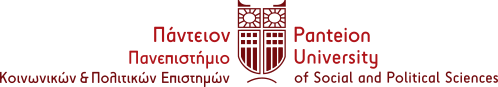                                  ΣΧΟΛΗ ΚΟΙΝΩΝΙΚΩΝ ΕΠΙΣΤΗΜΩΝ                                       ΤΜΗΜΑ ΚΟΙΝΩΝΙΟΛΟΓΙΑΣΕΠΙΤΥΧΟΝΤΕΣ  ΚΑΤΑΤΑΚΤΗΡΙΩΝ ΤΜΗΜΑΤΟΣ ΚΟΙΝΩΝΙΟΛΟΓΙΑΣ ΑΚΑΔΗΜΑΪΚΟΥ ΕΤΟΥΣ 2021-2022ΟΝΟΜΑΤΕΠΩΝΥΜΟ	1ΚΑΣΤΗΣ ΙΩΑΝΝΗΣ2ΤΟΜΑΗΣ ΙΩΑΝΝΗΣ  3ΠΑΠΑΕΜΜΑΝΟΥΗΛ  ΔΗΜΗΤΡΙΟΣ4ΑΝΔΡΕΑΔΗΣ ΣΥΜΕΩΝ